Los actos son abiertos y gratuitosOrganiza: Departamentos de Lenguajes y Sistemas Informáticos (LSI) – EUI – Vitoria-GasteizColaboran: Agencia Vasca de Protección de Datos (AVPD) Vitoria-Gasteiz, Instituto de Filosofía – CSIC MadridPatrocina: Proyecto Kontuz! Ref. FFI2014-53926-R, MINECO. http://kontuz.weebly.com/Más información y resúmenes: http://lsi.vc.ehu.es/wdocs/Contacto: Ismael Etxeberria Agiriano, ismael.etxeberria@ehu.eusVIII Jornadas de Seguridad yProtección de Datos de Carácter PersonalFecha:	Jueves 15 de diciembre de 2016Lugar:	Salón de Grados (2º piso)Escuela Universitaria de IngenieríaVitoria-Gasteiz – UPV/EHU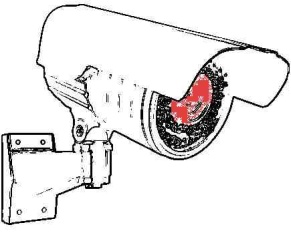 Programa14:30 Presentación de la jornada14:40 Reglamento europeo de protección de datosPedro Alberto González González – AVPD – Vitoria-Gasteiz15:40 Big Data, Protección de Datos y el dilema del Administrador de SistemasRicardo Morte Ferrer – IFS-CSIC (proyecto Kontuz!)16:05 ¿Cómo enseñar ética a una clase de ingenieros?Aníbal Monasterio Astobiza – IFS-CSIC (proyecto Kontuz!)16:30 Privacidad y seguridad. Gobiernos y ciudadanosIsmael Etxeberria Agiriano – LSI, EUI Vitoria-Gasteiz16:45 Ética y política de las cosasTxetxu Ausín Díez – IFS-CSIC (proyecto Kontuz!)17:00 Debate y clausura